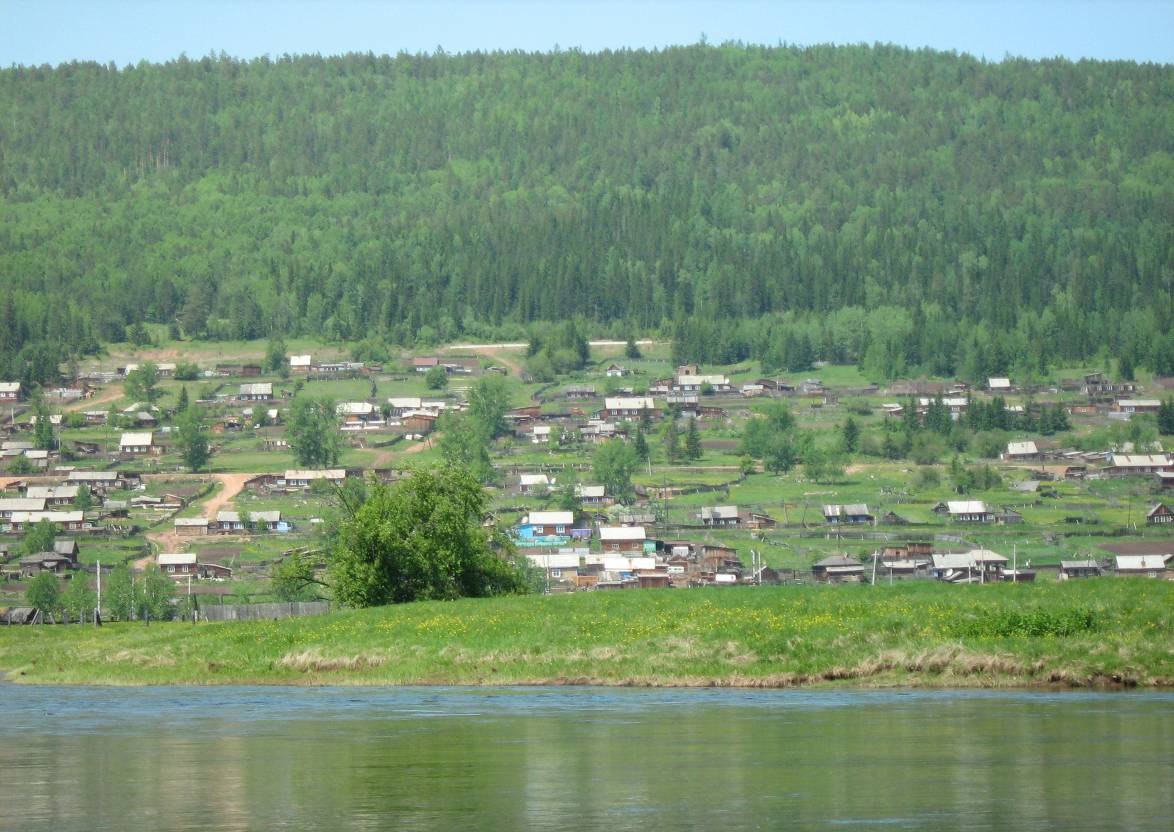                                Семигорского сельского поселения                     № 10   Пятница   20  мая   2016 год 2                              Вестник                     Пятница    20    мая                                     № 10Российская ФедерацияИркутская  областьНижнеилимский  районСЕМИГОРСКОЕ МУНИЦИПАЛЬНОЕ ОБРАЗОВАНИЕАДМИНИСТРАЦИЯПОСТАНОВЛЕНИЕот «12» мая  2016 года  № 73пос. Семигорск«Об утверждении Положения об  увековечении памяти выдающихся  событий, личностей и организаций   на территории Семигорского муниципального образования»       В соответствии с Федеральным законом от 06.10.2003 года № 131-ФЗ «Об общих  принципах местного самоуправления в Российской Федерации», руководствуясь ст. 47 Устава Семигорского муниципального образования, администрация Семигорского муниципального образованияПОСТАНОВЛЯЕТ:1. Утвердить Положение об увековечении памяти выдающихся событий, личностей и организаций на территории Семигорского муниципального образования (Приложение № 1).2. Утвердить Положение о Комиссии по рассмотрению материалов об увековечении памяти выдающихся событий, личностей и организаций на территории Семигорского муниципального образования (Приложение № 2).3. Утвердить состав Комиссии по рассмотрению материалов об увековечении памяти выдающихся событий, личностей и организаций на территории Семигорского муниципального образования (Приложение № 3).4. Опубликовать настоящее Постановление в периодическом печатном издании «Вестник»   Семигорского сельского поселения и разместить на официальном сайте администрации Семигорского сельского поселения в информационно-телекоммуникационной сети «Интернет».5. Контроль за исполнение настоящего Постановления оставляю за собой.Глава Семигорского муниципального образования                                             К.С. ЛопатинПриложение № 1  к постановлению администрации Семигорского МОот 12.05.2016 г. № 73ПОЛОЖЕНИЕоб увековечении памяти выдающихся событий, личностей и организаций на территории Семигорского муниципального образования       Положение об увековечении памяти выдающихся событий, личностей и организаций на территории Семигорского муниципального образования (далее - Положение об увековечении памяти) устанавливает общие принципы увековечения памяти выдающихся событий, личностей и организаций, порядок рассмотрения вопросов и принятия решений об установке мемориальных сооружений на территории Семигорского муниципального образования.       Мемориальные сооружения - это произведения искусства и архитектуры, создаваемые в память об отдельных гражданах и исторических событиях (мемориальные доски и другие памятные знаки).       Положение об увековечении памяти не регулирует вопросы установления мемориальных сооружений на захоронениях граждан, за исключением мемориальных сооружений на братских захоронениях, погибших при защите Отечества.1. ОБЩИЕ ПОЛОЖЕНИЯ1.1. Увековечение памяти выдающихся личностей на территории Семигорского муниципального образования производится только посмертно и за особо выдающиеся заслуги в экономике, науке, культуре, искусстве, защите Отечества, государственном строительстве, воспитании, просвещении, социальной защите, охране здоровья, жизни и прав граждан, благотворительной деятельности и иные заслуги перед Семигорским муниципальным образованием и Отечеством.       Увековечению подлежат только общезначимые события в истории Семигорского муниципального образования и Отечества. К ним могут быть отнесены крупные исторические события и знаменательные даты, открытия в области науки и техники, выдающиеся достижения в мировой и отечественной культуре и искусстве, примеры героизма и самопожертвования во имя защиты гуманистических идеалов.       Увековечение памяти выдающихся граждан, событий и организаций в Семигорском муниципальном образовании производится на основании постановления администрации Семигорского муниципального образования.1.2. Критериями, являющимися основанием для принятия решения об увековечении памяти, являются: - значимость гражданина или события в истории Семигорского муниципального образования;- наличие общепризнанных достижений в государственной, общественной, политической, военной, производственной и хозяйственной деятельности, в науке, технике, литературе, искусстве, культуре и спорте, в области труда и социальной защиты населения; -  особый вклад гражданина в определенную сферу деятельности, принесший долговременную пользу Семигорского муниципального образования  и Отечеству.1.3. Основными формами увековечения памяти являются:-  присвоение имени муниципальному предприятию, учреждению,  организации и другому объекту; - установка мемориальной доски на здании жилого дома, предприятия, учреждения, организации и другого объекта; - установка произведений монументального и декоративного искусства; - присвоение фамилий и имён улицам, площадям и др.; - занесение фамилий погибших при защите Отечества и других сведений о них в книги Памяти, на стелы и др.1.4. В целях объективной оценки значимости личности гражданина, память которого предполагается увековечить, или события вводятся временные ограничения: увековечение памяти производится не ранее чем через пять лет после кончины гражданина, память которого предполагается увековечить, и не ранее чем через 10 лет после свершения исторического события. Исключением является увековечение памяти почётных граждан Семигорского муниципального образования, Героев Советского Союза, Героев Социалистического труда и Героев России.1.5. В память о выдающемся историческом событии или гражданине может быть установлено только одно мемориальное сооружение.1.6. Мемориальные сооружения, установленные без соответствующего разрешения органов местного самоуправления Нижнеилимского муниципального образования или других органов, имеющих право давать разрешение на увековечение памяти в соответствии с действующим законодательством, по представлению отдела по архитектуре и градостроительству администрации Нижнеилимского муниципального образования демонтируются в установленном действующим законодательством порядке.1.7. Финансирование работ, связанных с проектированием, изготовлением, установкой и торжественным открытием мемориального сооружения, осуществляется за счёт средств инициатора увековечения памяти. Установка мемориальных сооружений в память о почётных гражданах Семигорского муниципального образования  и в исключительных случаях (по решению администрации Семигорского муниципального образования) осуществляется за счёт средств бюджета Семигорского муниципального образования.       Решение о демонтаже или снятии памятников, памятных знаков и мемориальных досок в случаях, когда требуется их реставрация или проводятся ремонтно-реставрационные работы на фасаде здания, где установлена мемориальная доска, принимается балансодержателем по № 10                               Пятница   20   мая                   Вестник                                       3  согласованию с отделом по архитектуре и градостроительству администрации Нижнеилимского  муниципального образования или с государственным органом по охране памятников (если памятники, памятные знаки, мемориальные доски находятся в его ведении).       Решение о демонтаже, переносе или реконструкции мемориального объекта (изменении текста) при его разрушении, невозможности восстановления, вновь открывшихся обстоятельствах и других случаях принимает  администрацией Семигорского муниципального образования.2. ПОРЯДОК ПОДАЧИ МАТЕРИАЛОВ НА УВЕКОВЕЧЕНИЕ ПАМЯТИ2.1. Инициаторами увековечения памяти могут выступать органы государственной власти и местного самоуправления Нижнеилимского муниципального образования, коллективы предприятий, учреждений, организаций независимо от форм собственности, общественные объединения, действующие на территории Семигорского муниципального образования, инициативные группы жителей Семигорского муниципального образования численностью не менее 50 человек.        Родственники не могут быть инициаторами увековечения памяти.2.2. Администрация Семигорского муниципального образования осуществляет организационную работу по увековечению памяти.       Для предварительного рассмотрения вопросов, связанных с увековечением памяти, создается комиссия по рассмотрению материалов об увековечении памяти выдающихся событий, личностей и организаций на территории Семигорского муниципальном образовании (далее - Комиссия). Персональный состав и положение о Комиссии утверждаются постановлением администрации Семигорского муниципального образования.2.3. Для установления мемориального сооружения, в том числе мемориальной доски, необходимы следующие документы: - ходатайство инициаторов увековечения памяти (далее - ходатайство), содержащее необходимые общие сведения об историческом событии или деятеле с подробной мотивировкой целесообразности увековечения их памяти согласно приложению; - копии архивных или других документов, подтверждающих достоверность события или заслуги гражданина, имя которого увековечивается; - если формой увековечения является мемориальная доска, то документы из соответствующих организаций с указанием периода проживания (деятельности) в данном здании гражданина, жизнь и деятельность которого увековечиваются; -  проект надписи на мемориальном сооружении или мемориальной доске (текст в лаконичной форме должен содержать характеристику события (творческого достижения, периода жизни и деятельности конкретного гражданина и т.д.), которому посвящена мемориальная доска, должно быть ясно, почему она установлена именно по данному конкретному адресу; в тексте надписи на мемориальной доске, посвященной какому-либо гражданину, обязательно полное указание имени, отчества и фамилии этого гражданина; - предварительные эскизные предложения по размещению мемориального сооружения, выполненные организацией, имеющей лицензию на архитектурное проектирование; - сведения о предполагаемом месте установки мемориального сооружения, мемориальной доски; - сведения об источнике финансирования работ по проектированию, изготовлению и установке мемориального сооружения, мемориальной доски; - ходатайство главы  Семигорского муниципального образования; - документ, подтверждающий согласие собственника (балансодержателя) объекта недвижимости на установку мемориального сооружения, а также обязательства по обеспечению его сохранности и поддержанию в надлежащем эстетическом виде.2.4. Для присвоения имени улицам, скверам, площадям и др. необходимо:- ходатайство, содержащее необходимые общие сведения об историческом событии или деятеле с подробной мотивировкой целесообразности увековечения их памяти согласно приложению; - копии архивных или других документов, подтверждающих достоверность события или заслуги гражданина, имя которого увековечивается; - сведения об источниках финансирования работ, связанных с переименованием улицы, сквера, площади; - ходатайство главы Семигорского муниципального образования.3. ПОРЯДОК ПРИНЯТИЯ РЕШЕНИЯ ОБ УВЕКОВЕЧЕНИИ ПАМЯТИ3.1. В результате рассмотрения представленных документов Комиссия принимает одно из следующих решений:- поддержать ходатайство и подготовить соответствующий проект постановления администрации Семигорского муниципального образования (по вопросам присвоения фамилий и имён улицам, площадям и др., установки мемориальных досок и произведений монументального искусства и др.); - отклонить ходатайство, направить инициаторам увековечения памяти мотивированный отказ.3.2. Решение об увековечении памяти, принимаемое Комиссией, служит основанием для его рассмотрения, и утверждения постановлением администрации Семигорского муниципального образования.3.3. В случае принятия Комиссией решения об отклонении ходатайства повторное ходатайство может выноситься не ранее чем через пять лет после предыдущего рассмотрения.4. ПРОЕКТИРОВАНИЕ, ИЗГОТОВЛЕНИЕ И УСТАНОВКА МЕМОРИАЛЬНЫХ СООРУЖЕНИЙ4.1. Создание мемориальных сооружений, в том числе мемориальных досок, осуществляется на основе контрактов (договоров), заключенных между инициатором (далее - заказчик) и исполнителем (подрядчиком) в порядке, установленном действующим законодательством.4.2. Заказчик определяет форму проектирования мемориального сооружения, исполнителей (подрядчиков) по выполнению в материале (натуре) и установке мемориального сооружения.       Архитектурно-художественное решение мемориальной доски не должно противоречить характеру сооружения, особенностям той среды, в которую мемориальная доска привносится как новый элемент.       При создании мемориального сооружения, требующего предоставления земельного участка, заказчик обязан подготовить документацию по формированию земельного участка в соответствии с действующим законодательством.       Разработанные эскизные проекты утверждаются отделом по архитектуре и градостроительству администрации Нижнеилимского муниципального образования и представляются в Комиссию.4.3. Мемориальные сооружения, в том числе мемориальные доски, выполняются в материалах и технике, обеспечивающих наиболее полное выявление художественного замысла автора и долговечность произведения (металл, мозаика, камень, стекло, керамика, бетон высоких марок, высокопрочные синтетические материалы и т.п.).       Мемориальные доски устанавливаются на хорошо просматриваемых местах на высоте не ниже двух метров. На стене здания, сооружения вблизи мемориальной доски не должна находиться иная информация (реклама, объявления и др.), не связанная с текстом мемориальной доски.4.4. После завершения работ по установке мемориального сооружения, в том числе мемориальной доски, проводится их торжественное открытие.       По поручению Думы Семигорского муниципального образования и главы Семигорского муниципального образования открытие объектов увековечения могут производить в торжественной обстановке:- руководители представительных и исполнительных органов местного самоуправления Семигорского муниципального образования; - председатель Комиссии; - руководители структурных подразделений администрации Нижнеилимского муниципального образования.5. ПОРЯДОК УЧЁТА МЕМОРИАЛЬНЫХ СООРУЖЕНИЙ И ОБЯЗАННОСТИ ОРГАНИЗАЦИЙ ПО ПОДДЕРЖАНИЮ ИХ В ЭСТЕТИЧЕСКОМ ВИДЕ5.1. Ведет учёт мемориальных сооружений (составляет учётную документацию в соответствии с установленными требованиями) и осуществляет контроль их технического состояния ведёт отдел культуры администрации Нижнеилимского  муниципального образования.5.2. Балансодержателем, обеспечивающим сохранность и содержание мемориального сооружения, как правило, является организация-заказчик, однако по каждому мемориальному сооружению принимается индивидуальное решение.4                                     Вестник                   Пятница   20    мая                                  № 10Приложениек Положению  об увековечении памяти выдающихся событий, личностей и организаций на территории Семигорского муниципального образования к постановлению администрации Семигорского МОот 12.05.2016 г. № 73В Комиссию по увековечению памяти                                                                      выдающихся  событий, личностей и                                                                               организаций на территории                                                                          Семигорского муниципального                              образования                                                                         Главе Семигорского муниципального                                                                         образования_________________________________ХОДАТАЙСТВО_____________________________________________________________________________________________________ ходатайствует об увековечении                                                             памяти (наименование предприятия, учреждения, коллектива и т.д.)________________________________________________________________________________________________________________________________(ф., и., о., событие, наименование объединения, учреждения и т.д.)________________________________________________________________________________________________________________________________(форма увековечения)________________________________________________________________________________________________________________________________(описание жизненного пути, заслуг и т.д.)Просим поддержать ходатайство об увековечении памяти ______________________________________________________________________________(ф., и., о., событие, наименование объединения, учреждения и т.д.)Расходы по ______________________________________________________________________________________________________________________(изготовлению, сооружению, установке и т.д.)будут произведены за счёт средств __________________________________________________________________________________________________                                                                       (наименование предприятия, учреждения, коллектива и т.д.)Протокол _______________________________________________________________________________________________________________________(общего собрания, совета директоров и т.д.)от ______________ 20____ года.                                                                                               ________________________________________________________________________________                                                                                              (должность, ф., и., о. лица, подписавшего ходатайство)Подпись"_______" _________________ 20______ гПриложение № 1  к постановлению администрации Семигорского МОот 12.05.2016 г. № 73ПОЛОЖЕНИЕо комиссии по рассмотрению материалов об увековечении памяти выдающихся событий, личностей и организаций на территории Семигорского муниципального образования (далее - Положение)1. Комиссия по рассмотрению материалов об увековечении памяти выдающихся  событий, личностей и организаций на территории Семигорского муниципальном образовании  (далее - Комиссия) формируется из числа ведущих  специалистов научных и учебных организаций, предприятий, представителей органов представительной и исполнительной власти местного самоуправления Семигорского муниципального образования, общественности.       Персональный состав Комиссии утверждается постановлением администрации Семигорского муниципального образования.2. Комиссия в своей деятельности руководствуется законодательными актами Российской Федерации и Иркутской области, Уставом Семигорского муниципального образования, правовыми актами Семигорского муниципального образования, настоящим Положением.3. К ведению Комиссии относится:3.1. Приём, рассмотрение материалов об увековечении памяти выдающихся граждан, событий и организаций в Семигорском муниципальном образовании.3.2. Определение требований к представляемым материалам по полноте отражения: - жизненного пути и заслуг выдающихся граждан; - достоверности исторических событий; - роли предприятий, учреждений и организаций.3.3. Рассмотрение поступивших материалов и документов, включая их экспертизу, с привлечением ведущих  специалистов, творческих союзов и общественных организаций.3.4. Подготовка предложений об увековечении памяти выдающихся граждан, событий и организаций в Семигорском муниципальном образовании и представление их главе  Семигорского муниципального образования.4. Комиссия осуществляет свою работу во взаимодействии с руководящими органами творческих союзов,  предприятий, организаций, учреждений, общественных научных объединений.5. Заседание Комиссии считается правомочным при наличии не менее половины членов Комиссии. Решение Комиссии принимается открытым голосованием простым большинством голосов от числа присутствующих.       Мнение отсутствующих членов Комиссии, представленное до начала заседания в письменном виде, учитывается при подсчёте голосов.6. Решение Комиссии оформляется протоколом, на основании которого подготавливается проект постановления администрации муниципального образования об увековечении памяти.7. Выполнение организационной и технической работы по приёму и подготовке материалов для рассмотрения Комиссией, а также решение других организационных вопросов осуществляет  ходатайствующее объединение, учреждение и т.д.№ 10                                 Пятница   20   мая                Вестник                                       5 Российская  ФедерацияИркутская  область Нижнеилимский  район   СЕМИГОРСКОЕ СЕЛЬСКОЕ ПОСЕЛЕНИЕ АДМИНИСТРАЦИЯПОСТАНОВЛЕНИЕОт «17»  мая .  №76п. Семигорск«Об утверждении Порядка формирования, утверждения и ведения плана-графика закупок товаров, работ, услуг для обеспечения муниципальных нужд Семигорского сельского поселения»В соответствии с частью 5 статьи 21 Федерального закона № 44-ФЗ от 05.04.2013г. «О контрактной системе в сфере закупок товаров, работ, услуг для обеспечения государственных и муниципальных нужд», Постановлением Правительства Российской Федерации от 05.06.2015 г. N 554 «О требованиях к формированию, утверждению и ведению плана-графика закупок товаров, работ, услуг для обеспечения нужд субъекта Российской Федерации и муниципальных нужд, а также о требованиях к форме плана-графика закупок товаров, работ, услуг», руководствуясь Уставом муниципального образования «Семигорского сельского поселения», администрация Семигорского сельского поселенияПОСТАНОВЛЯЕТ:1. Утвердить Порядок формирования, утверждения и ведения плана-графика закупок товаров, работ, услуг для обеспечения муниципальных нужд Семигорского сельского поселения согласно Приложению №1.2. Настоящее Постановление подлежит опубликованию в периодическом печатном издании «Вестнике Семигорского сельского поселения», на официальном сайте www.sem-adm.ru администрации Семигорского сельского поселения Нижнеилимского района и на официальном сайте единой информационной системы в сфере закупок в информационно-телекоммуникационной сети Интернет (www.zakupki.gov.ru) 3. Признать утратившим силу постановление администрации Семигорского сельского поселения от 04.03.2016 г. №24 «Об утверждении Порядка формирования, утверждения и ведения планов-графиков закупок товаров, работ, услуг для обеспечения муниципальных нужд «Семигорского сельского поселения».4. Настоящее постановление вступает в силу со дня официального опубликования настоящего постановления.5. Контроль за исполнением данного постановления оставляю за собой.Глава Семигорского  муниципального образования                                            К.С. Лопатин                                                                 Приложение №1к постановлению администрацииСемигорского сельского поселенияот   17    мая      2016г. №  76Порядок
формирования, утверждения и ведения плана-графика закупок товаров, работ, услуг для обеспечения муниципальных нужд Семигорского сельского поселения1. Настоящий Порядок устанавливает требования к формированию, утверждению и ведению плана-графика закупок товаров, работ, услуг для обеспечения муниципальных нужд Семигорского сельского поселения (далее – план-график закупок) в соответствии с Федеральным законом № 44-ФЗ от 05.04.2013г. «О контрактной системе в сфере закупок товаров, работ, услуг для обеспечения государственных и муниципальных нужд», Постановлением Правительства Российской Федерации от 05.06.2015 г. N 554 «О требованиях к формированию, утверждению и ведению плана-графика закупок товаров, работ, услуг для обеспечения нужд субъекта Российской Федерации и муниципальных нужд, а также о требованиях к форме плана-графика закупок товаров, работ, услуг».2. Планы-графики закупок утверждаются в течение 10 рабочих дней следующими заказчиками:1) муниципальными заказчиками, действующими от имени муниципального образования «Семигорское муниципальное образование» (далее - муниципальные заказчики), со дня доведения до соответствующего муниципального заказчика объема прав в денежном выражении на принятие и (или) исполнение обязательств в соответствии с бюджетным законодательством Российской Федерации; 2) муниципальными бюджетными учреждениями, за исключением закупок, осуществляемых в соответствии с частями 2 и 6 статьи 15 Федерального закона от 05.04.2013г. № 44-ФЗ «О контрактной системе в сфере закупок товаров, работ, услуг для обеспечения государственных и муниципальных нужд» (далее  - Федеральный закон №44-ФЗ), - со дня утверждения плана финансово-хозяйственной деятельности; 3) муниципальными автономными учреждениями, муниципальными унитарными предприятиями в случае, предусмотренном частью 4 статьи 15 Федерального закона №44-ФЗ, со дня заключения соглашений о предоставлении субсидий на осуществление капитальных вложений в объекты капитального строительства муниципальной собственности или приобретение объектов недвижимого имущества в муниципальную собственность (далее - субсидии). При этом в план-график закупок включаются только закупки, которые планируется осуществлять за счет субсидий; 4) муниципальными бюджетными, муниципальными автономными учреждениями, муниципальными унитарными предприятиями, осуществляющими полномочия на осуществление закупок в пределах переданных им органами местного самоуправления полномочий, в случаях, предусмотренных частью 6 статьи 15 Федерального закона №44-ФЗ, - со дня доведения на соответствующий лицевой счет по переданным полномочиям объема прав в денежном выражении на принятие и (или) исполнение обязательств в соответствии с бюджетным законодательством Российской Федерации3. Планы-графики закупок формируются заказчиками, указанными в пункте 2 настоящего Порядка, ежегодно на очередной финансовый год в соответствии с планом закупок с учетом следующих положений:1) заказчики, указанные в подпункте 1 пункта 2 настоящего Порядка, в сроки, установленные главными распорядителями средств бюджета МО «Семигорское муниципальное образование», но не позднее 10 рабочих дней со дня доведения до соответствующего муниципального заказчика объема прав в денежном выражении на принятие и (или) исполнение обязательств в соответствии с бюджетным законодательством Российской Федерации:- формируют планы-графики закупок после внесения проекта бюджета муниципального образования «Семигорское муниципальное образование» на рассмотрение Думы Семигорского  муниципального образования;- утверждают сформированные планы-графики закупок после их уточнения (при необходимости) и доведения до соответствующего муниципального заказчика объема прав в денежном выражении на принятие и (или) исполнение обязательств в соответствии с бюджетным законодательством Российской Федерации;2) заказчики, указанные в подпункте 2 пункта 2 настоящего Порядка, в сроки, установленные органами, осуществляющими функции и полномочия их учредителя, но не позднее 10 рабочих дней со дня утверждения планов финансово-хозяйственной деятельности:- формируют планы-графики закупок после внесения проекта бюджета муниципального образования «Семигорское муниципальное образование» на рассмотрение Думы Семигорского муниципального образования;- утверждают планы-графики закупок после их уточнения (при необходимости) и утверждения планов финансово-хозяйственной деятельности;3) заказчики, указанные в подпункте 3 пункта 2 настоящего Порядка, не позднее 10 рабочих дней со дня заключения соглашений о предоставлении субсидий:- формируют планы-графики закупок после внесения проекта бюджета муниципального образования «Семигорское муниципальное образование» на рассмотрение Думы Семигорского муниципального образования;6                                Вестник                       Пятница   20  мая                                     № 10- утверждают планы-графики закупок после их уточнения (при необходимости) и заключения соглашений о предоставлении субсидий;4) заказчики, указанные в подпункте 4 пункта 2 настоящего Порядка, не позднее 10 рабочих дней со дня доведения на соответствующий лицевой счет по переданным полномочиям объема прав в денежном выражении на принятие и (или) исполнение обязательств в соответствии с бюджетным законодательством Российской Федерации:- формируют планы-графики закупок после внесения проекта бюджета муниципального образования «Семигорское муниципальное образование» на рассмотрение Думы Семигорского муниципального образования;- утверждают планы-графики закупок после их уточнения (при необходимости) и заключения соглашений о передаче указанным юридическим лицам соответствующими муниципальными органами, являющимися муниципальными заказчиками, полномочий муниципального заказчика на заключение и исполнение муниципальных контрактов от лица указанных органов.4. Формирование, утверждение и ведение планов-графиков закупок заказчиками, указанными в подпункте 4 пункта 2 настоящего Порядка, осуществляется от лица соответствующих муниципальных органов, передавших этим заказчикам свои полномочия.5. Заказчики, указанные в пункте 2 настоящего Порядка, ведут планы-графики закупок в соответствии с положениями Федерального закона №44-ФЗ и требованиями к форме плана-графика закупок товаров, работ, услуг, установленными Правительством Российской Федерации в соответствии с частью 5 статьи 21 Федерального закона №44-ФЗ.6. В план-график закупок включается перечень товаров, работ, услуг, закупка которых осуществляется путем проведения конкурса (открытого конкурса, конкурса с ограниченным участием, двухэтапного конкурса, закрытого конкурса, закрытого конкурса с ограниченным участием, закрытого двухэтапного конкурса), аукциона (аукциона в электронной форме, закрытого аукциона), запроса котировок, запроса предложений, закупки у единственного поставщика (исполнителя, подрядчика), а также способом определения поставщика (подрядчика, исполнителя), устанавливаемым Правительством Российской Федерации в соответствии со статьей 111 Федерального закона №44-ФЗ.7. В план-график закупок включается информация о закупках, об осуществлении которых размещаются извещения либо направляются приглашения принять участие в определении поставщика (подрядчика, исполнителя) в установленных Федеральным законом №44-ФЗ случаях в течение года, на который утвержден план-график закупок, а также о закупках у единственного поставщика (подрядчика, исполнителя), контракты с которым планируются к заключению в течение года, на который утвержден план-график закупок.8. В случае если период осуществления закупки, включаемой в план-график закупок заказчиков, указанных в пункте 2 настоящего Порядка, в соответствии с бюджетным законодательством Российской Федерации превышает срок, на который утверждается план-график закупок, в план-график закупок также включаются сведения о закупке на весь срок исполнения контракта.9. Включаемая в план-график закупок информация должна соответствовать показателям плана закупок в том числе:1) соответствие включаемых в план-график закупок идентификационных кодов закупок идентификационному коду закупки, включенному в план закупок;2) соответствие включаемой в план-график закупок информации о начальных (максимальных) ценах контрактов, ценах контрактов, заключаемых с единственным поставщиком (подрядчиком, исполнителем), и об объемах финансового обеспечения (планируемых платежей) для осуществления закупок на соответствующий финансовый год включенной в план закупок информации об объеме финансового обеспечения (планируемых платежей) для осуществления закупки на соответствующий финансовый год.10. Внесение изменений в планы-графики закупок осуществляется в случае внесения изменений в план закупок, а также в следующих случаях:1) изменение объема и (или) стоимости планируемых к приобретению товаров, работ, услуг, выявленное в результате подготовки к осуществлению закупки, вследствие чего поставка товаров, выполнение работ, оказание услуг в соответствии с начальной (максимальной) ценой контракта, предусмотренной планом-графиком закупок, становится невозможной;2) изменение планируемой даты начала осуществления закупки, сроков и (или) периодичности приобретения товаров, выполнения работ, оказания услуг, способа определения поставщика (подрядчика, исполнителя), этапов оплаты и (или) размера аванса, срока исполнения контракта;3) отмена заказчиком закупки, предусмотренной планом-графиком закупок;4) образовавшаяся экономия от использования в текущем финансовом году бюджетных ассигнований в соответствии с законодательством Российской Федерации;5) выдача предписания органами контроля, определенными статьей 99 Федерального закона №44-ФЗ, в том числе об аннулировании процедуры определения поставщиков (подрядчиков, исполнителей);6) реализация решения, принятого заказчиком по итогам обязательного общественного обсуждения закупки;7) возникновение обстоятельств, предвидеть которые на дату утверждения плана-графика закупок было невозможно;8) в иных случаях, установленных высшим исполнительным органом государственной власти субъекта Российской Федерации, администрацией Семигорского муниципального образования в порядке формирования, утверждения и ведения планов-графиков закупок.11. Внесение изменений в план-график закупок по каждому объекту закупки осуществляется не позднее чем за 10 дней до дня размещения на официальном сайте единой информационной системы в сфере закупок в информационно-телекоммуникационной сети Интернет (www.zakupki.gov.ru) извещения об осуществлении закупки, направления приглашения принять участие в определении поставщика (подрядчика, исполнителя), за исключением случая, указанного в пункте 12 настоящего Порядка, а в случае, если в соответствии с Федеральным законом №44-ФЗ не предусмотрено размещение извещения об осуществлении закупки или направление приглашения принять участие в определении поставщика (подрядчика, исполнителя), - до даты заключения контракта).12. В случае осуществления закупок путем проведения запроса котировок в целях оказания гуманитарной помощи либо ликвидации последствий чрезвычайных ситуаций природного или техногенного характера в соответствии со статьей 82 Федерального закона №44-ФЗ внесение изменений в план-график закупок осуществляется в день направления запроса о предоставлении котировок участникам закупок, а в случае осуществления закупки у единственного поставщика (подрядчика, исполнителя) в соответствии с пунктами 9 и 28 части 1 статьи 93 Федерального закона №44-ФЗ - не позднее чем за 1 календарный день до даты заключения контракта.13. План-график закупок содержит приложения, содержащие обоснования в отношении каждого объекта закупки, подготовленные в порядке, установленном Правительством Российской Федерации в соответствии с частью 7 статьи 18 Федерального закона №44-ФЗ, включающие обоснования:1) начальной (максимальной) цены контракта или цены контракта, заключаемого с единственным поставщиком (подрядчиком, исполнителем), определяемых в соответствии со статьей 22 Федерального закона №44-ФЗ;2) способа определения поставщика (подрядчика, исполнителя) в соответствии с главой 3 Федерального закона №44-ФЗ, в том числе дополнительные требования к участникам закупки (при наличии таких требований), установленные в соответствии с частью 2 статьи 31 Федерального закона №44-ФЗ.14. В случае если определение поставщиков (подрядчиков, исполнителей) для заказчиков, указанных в пункте 2 настоящего Порядка, осуществляется уполномоченным органом или уполномоченным учреждением, определенными решениями о создании таких органов, учреждений или решениями о наделении их полномочиями в соответствии с подпунктом "б" пункта 1 части 5 статьи 26 Федерального закона №44-ФЗ, то формирование планов-графиков закупок осуществляется с учетом порядка взаимодействия заказчиков с уполномоченным органом, уполномоченным учреждением.15. Утвержденный заказчиком план-график и внесенные в него изменения подлежат размещению в единой информационной системе в течение трех рабочих дней с даты утверждения или изменения плана-графика, за исключением сведений, составляющих государственную тайну.№ 10                                 Пятница   20  мая                 Вестник                                      7Российская  ФедерацияИркутская  область Нижнеилимский район  СЕМИГОРСКОЕ СЕЛЬСКОЕ ПОСЕЛЕНИЕ АДМИНИСТРАЦИЯПОСТАНОВЛЕНИЕОт  17 мая 2016 года   №77п. Семигорск«Об утверждении Порядка формирования, утверждения и ведения планов закупок товаров, работ, услуг для обеспечения муниципальных нужд Семигорского сельского поселения»В соответствии с частью 5 статьи 17 Федерального закона № 44-ФЗ от 05.04.2013г. «О контрактной системе в сфере закупок товаров, работ, услуг для обеспечения государственных и муниципальных нужд», Постановлением Правительства Российской Федерации от 21 ноября . № 1043 «О требованиях к формированию, утверждению и ведению планов закупок товаров, работ, услуг для обеспечения нужд субъекта Российской Федерации, муниципальных нужд, а также требованиях к форме планов закупок товаров, работ, услуг», Постановлением Правительства Российской Федерации от 29 октября . N 1113 «О внесении изменений в Постановление Правительства Российской Федерации от 21 ноября . № 1043», руководствуясь Уставом муниципального образования «Семигорское сельское поселение», администрация Семигорского сельского поселенияПОСТАНОВЛЯЕТ:1. Утвердить Порядок формирования, утверждения и ведения планов закупок товаров, работ, услуг для обеспечения муниципальных нужд Семигорского сельского поселения согласно Приложению №1.2. Настоящее Постановление подлежит опубликованию в периодическом печатном издании «Вестнике Семигорского сельского поселения», на официальном сайте www.sem-adm.ru администрации Семигорского сельского поселения Нижнеилимского района и на официальном сайте единой информационной системы в сфере закупок в информационно-телекоммуникационной сети Интернет (www.zakupki.gov.ru) 3. Признать утратившим силу постановление администрации Семигорского сельского поселения Нижнеилимского района от 04.03.2016г. №23 «Об утверждении Порядка формирования, утверждения и ведения планов закупок товаров, работ, услуг для обеспечения муниципальных нужд Семигорского сельского поселения».5. Настоящее постановление вступает в силу со дня официального опубликования настоящего постановления.6. Контроль за исполнением данного постановления оставляю за собой.Глава Семигорского муниципального образования                                           К.С. Лопатин                                                   Приложение №1к постановлению администрацииСемигорского сельского поселенияот  17 мая . №  77Порядок
формирования, утверждения и ведения планов закупок товаров,  работ, услуг для обеспечения муниципальных нужд Семигорского сельского поселения1. Настоящий Порядок устанавливает требования к формированию, утверждению и ведению планов закупок товаров, работ, услуг (далее – закупки) для обеспечения муниципальных нужд Семигорского сельского поселения в соответствии с Постановлением Правительства Российской Федерации от 21 ноября . N 1043 «О требованиях к формированию, утверждению и ведению планов закупок товаров, работ, услуг для обеспечения нужд субъекта Российской Федерации, муниципальных нужд, а также требованиях к форме планов закупок товаров, работ, услуг», Постановлением Правительства Российской Федерации от 29 октября . N 1113 «О внесении изменений в Постановление Правительства Российской Федерации от 21 ноября . № 1043».2. Планы закупок утверждаются в течение 10 рабочих дней следующими заказчиками:а) муниципальными заказчиками муниципального образования «Семигорское сельское поселение» (далее МО «Семигорское сельское поселение») – после доведения до соответствующих муниципальных заказчиков объема прав в денежном выражении на принятие и (или) исполнение обязательств в соответствии с бюджетным законодательством Российской Федерации; б) муниципальными бюджетными учреждениями МО «Семигорское  сельское поселение», за исключением закупок, осуществляемых в соответствии с частями 2 и 6 статьи 15 Федерального закона от 05.04.2013г. № 44-ФЗ «О контрактной системе в сфере закупок товаров, работ, услуг для обеспечения государственных и муниципальных нужд» (далее Федеральный закон № 44-ФЗ), после утверждения планов финансово-хозяйственной деятельности; в) муниципальными автономными учреждениями, муниципальными унитарными предприятиями МО «Семигорское сельское поселение» в случае, предусмотренном частью 4 статьи 15 Федерального № 44-ФЗ, после заключения соглашений о предоставлении субсидий на осуществление капитальных вложений в объекты капитального строительства муниципальной собственности или приобретение объектов недвижимого имущества в муниципальную собственность (далее - субсидии). При этом в план закупок включаются только закупки, которые планируется осуществлять за счет субсидий; г) муниципальными бюджетными, муниципальными автономными учреждениями, муниципальными унитарными предприятиями МО «Семигорское сельское поселение», осуществляющими закупки в рамках переданных им органами местного самоуправления полномочий муниципального заказчика по заключению и исполнению от имени муниципального образования муниципальных контрактов от лица указанных органов, в случаях, предусмотренных частью 6 статьи 15 Федерального закона № 44-ФЗ, со дня доведения на соответствующий лицевой счет по переданным полномочиям объема прав в денежном выражении на принятие и (или) исполнение обязательств в соответствии с бюджетным законодательством Российской Федерации.       Для целей применения настоящего Порядка лица, указанные в подпунктах а - г настоящего пункта, именуются заказчиками.3. Планы закупок на очередной финансовый год и плановый период (очередной финансовый год) формируются заказчиками с учетом следующих положений:а) заказчики указанные в подпункте «а» пункта 2 настоящего Порядка в сроки, установленные главными распорядителями средств бюджета МО «Семигорское сельское поселение» (далее - главные распорядители), но не позднее 10 рабочих дней после доведения до соответствующего заказчика объема прав в денежном выражении на принятие и (или) исполнение обязательств в соответствии с бюджетным законодательством Российской Федерации:8                               Вестник                        Пятница   20   мая                                № 10- формируют планы закупок исходя из целей осуществления закупок, определенных с учетом положений статьи 13 Федерального закона № 44-ФЗ, и представляют их не позднее 1 июля текущего года главным распорядителям для формирования на их основании в соответствии с бюджетным законодательством Российской Федерации обоснований бюджетных ассигнований на осуществление закупок;- корректируют при необходимости по согласованию с главными распорядителями планы закупок в процессе составления проектов бюджетных смет и представления главными распорядителями при составлении проекта областного бюджета обоснований бюджетных ассигнований на осуществление закупок в соответствии с бюджетным законодательством Российской Федерации;- при необходимости уточняют сформированные планы закупок, после их уточнения и доведения до соответствующего заказчика объема прав в денежном выражении на принятие и (или) исполнение обязательств в соответствии с бюджетным законодательством Российской Федерации утверждают сформированные планы закупок и уведомляют об этом главного распорядителя;б) заказчики, указанные в подпункте «б» пункта 2 настоящего Порядка, в сроки, установленные органами, осуществляющими функции и полномочия учредителя, но не позднее 10 рабочих дней после утверждения планов финансово-хозяйственной деятельности:- формируют планы закупок при планировании в соответствии с законодательством Российской Федерации их финансово-хозяйственной деятельности и представляют их не позднее 1 июля текущего года органам, осуществляющим функции и полномочия их учредителя, для учета при формировании обоснований бюджетных ассигнований в соответствии с бюджетным законодательством Российской Федерации;- корректируют при необходимости по согласованию с органами, осуществляющими функции и полномочия их учредителя, планы закупок в процессе составления проектов планов их финансово-хозяйственной деятельности и представления в соответствии с бюджетным законодательством Российской Федерации обоснований бюджетных ассигнований;- при необходимости уточняют планы закупок, после их уточнения и утверждения планов финансово-хозяйственной деятельности утверждают сформированные планы закупок и уведомляют об этом орган, осуществляющий функции и полномочия их учредителя;в) заказчики, указанные в подпункте «в» пункта 2 настоящего Порядка в сроки, установленные главными распорядителями, но не позднее 10 рабочих дней после заключения соглашений о предоставлении субсидий:- формируют планы закупок после принятия решений (согласования проектов решений) о предоставлении субсидий;- уточняют при необходимости планы закупок, после их уточнения и заключения соглашений о предоставлении субсидий утверждают планы закупок;г) заказчики, указанные в подпункте «г» пункта 2 настоящего Порядка в сроки, установленные главными распорядителями, но не позднее 10 рабочих дней со дня доведения на соответствующий лицевой счет по переданным полномочиям объема прав в денежном выражении на принятие и (или) исполнение обязательств в соответствии с бюджетным законодательством Российской Федерации:- формируют планы закупок после принятия решений (согласования проектов решений) о подготовке и реализации бюджетных инвестиций в объекты капитального строительства муниципальной собственности МО «Семигорское сельское поселение» или приобретении объектов недвижимого имущества в муниципальную собственность МО «Семигорское сельское поселение»;- уточняют при необходимости планы закупок, после их уточнения и доведения на соответствующий лицевой счет по переданным полномочиям объема прав в денежном выражении на принятие и (или) исполнение обязательств в соответствии с бюджетным законодательством Российской Федерации утверждают планы закупок.4. План закупок на очередной финансовый год и плановый период разрабатывается путем изменения параметров очередного года и первого года планового периода утвержденного плана закупок и добавления к ним параметров 2-го года планового периода.5. Планы закупок формируются на срок, соответствующий сроку действия решения Думы Семигорского муниципального образования о бюджете               МО «Семигорское сельское поселение».6. В планы закупок заказчиков в соответствии с бюджетным законодательством Российской Федерации, а также в планы закупок юридических лиц, указанных в подпунктах «б» и «в» пункта 2 настоящего Порядка, включается информация о закупках, осуществление которых планируется по истечении планового периода. В этом случае информация вносится в планы закупок на весь срок планируемых закупок с учетом особенностей, установленных настоящим Порядком.7. Заказчики ведут планы закупок в соответствии с положениями Федерального закона № 44-ФЗ, требованиями к форме планов закупок товаров, работ, услуг, утвержденными постановлением Правительства Российской Федерации от 21 ноября 2013 года N 1043, настоящим Порядком.8. Основаниями для внесения изменений в утвержденные планы закупок в случае необходимости являются:а) приведение планов закупок в соответствие с утвержденными изменениями целей осуществления закупок, определенных с учетом положений статьи 13 Федерального закона № 44-ФЗ и установленных в соответствии со статьей 19 Федерального закона № 44-ФЗ требований к закупаемым товарам, работам, услугам (в том числе предельной цены товаров, работ, услуг) и (или) нормативных затрат на обеспечение функций муниципальных органов МО «Семигорское сельское поселение» и подведомственных им казенных учреждений;б) приведение планов закупок в соответствие с муниципальными правовыми актами о внесении изменений в муниципальные правовые акты о бюджете МО «Семигорское сельское поселение» на текущий финансовый год и плановый период;в) реализация федеральных законов, решений, поручений, указаний Президента Российской Федерации, решений, поручений Правительства Российской Федерации, законов Иркутской области, решений, поручений высших исполнительных органов государственной власти Иркутской области, муниципальных правовых актов МО «Семигорское сельское поселение», которые приняты после утверждения планов закупок и не приводят к изменению объема бюджетных ассигнований, утвержденных решением Думы Семигорского муниципального образования о бюджете МО «Семигорское сельское поселение»;г)  реализация решения, принятого по итогам обязательного общественного обсуждения закупок;д) использование в соответствии с законодательством Российской Федерации экономии, полученной при осуществлении закупок;е) выдача предписания органами контроля, определенными статьей 99 Федерального закона № 44-ФЗ, в том числе об аннулировании процедуры определения поставщиков (подрядчиков, исполнителей);ж) изменение сроков и (или) периодичности приобретения товаров, выполнения работ, оказания услуг;з) иные случаи, установленные администрацией Семигорского муниципального образования в порядке формирования, утверждения и ведения планов закупок.9. В план закупок включается информация о закупках, извещение об осуществлении которых планируется разместить либо приглашение принять участие в определении поставщика (подрядчика, исполнителя) которых планируется направить в установленных Федеральным законом № 44-ФЗ случаях в очередном финансовом году и (или) плановом периоде, а также информация о закупках у единственного поставщика (подрядчика, исполнителя), контракты с которым планируются к заключению в течение указанного периода.10. При формировании и утверждении планов закупок осуществляется обоснование выбора объекта и (или) объектов закупки, подготовленное в порядке, установленном Правительством Российской Федерации в соответствии с частью 7 статью 18 Федерального закона № 44-ФЗ.11. Формирование, утверждение и ведение планов закупок юридическими лицами, указанными в подпункте "г" пункта 2 настоящего Порядка, осуществляются органами местного самоуправления, передавших полномочия муниципального заказчика.12. Утвержденный план закупок подлежит размещению в единой информационной системе в течение трех рабочих дней со дня утверждения или изменения такого плана, за исключением сведений, составляющих государственную тайну.13. Заказчики также вправе размещать планы закупок на своих сайтах в информационно-телекоммуникационной сети "Интернет" (при их наличии), а также опубликовывать в любых печатных изданиях.№ 10                                 Пятница   20  мая                   Вестник                                       9РОССИЙСКАЯ ФЕДЕРАЦИЯ  Иркутская областьНижнеилимский районСЕМИГОРСКОЕ СЕЛЬСКОЕ ПОСЕЛЕНИЕАДМИНИСТРАЦИЯ П О С Т А Н О В Л Е Н И Е от 19.05.2016 г. № 79пос. Семигорск«О запрете розничной продажи алкогольной продукции в день проведения Последнего звонка  на территории Семигорского  муниципального образования»           В соответствии с пунктом 1 Постановления Правительства Иркутской области от 14.10.2011 года № 313 - пп «Об установлении требований и ограничений в сфере розничной продажи алкогольной продукции на территории Иркутской области», приказом Департамента образования администрации Нижнеилимского муниципального района от 04.05.2016 года № 188 «О проведении городского праздника выпускников 2015-2016 учебного года «Последний звонок – 2016»,  руководствуясь постановлением мэра Нижнеилимского района № 332  от 17.05.2016 г. «О запрете розничной продажи алкогольной продукции в день проведения Последнего звонка», руководствуясь п. 11 ст. 6 Устава Семигорского муниципального образованияПОСТАНОВЛЯЕТ:1. Установить 23 мая 2016 года днем проведения Последнего звонка на территории Семигорского муниципального образования.2. В день проведения Последнего звонка запретить розничную продажу алкогольной продукции на всей территории Семигорского муниципального образования с 8-00 до 23-00. 3. Опубликовать настоящее постановление в СМИ «Вестник» Семигорского сельского поселения и на официальном сайте администрации Семигорского сельского поселения.3. Контроль за исполнением данного постановления оставляю за собой.Глава Семигорского сельского поселения                                                                      К.С. ЛопатинПостановлением Правительства Иркутской области от 18 апреля 2014 года № 210-пп на территории Иркутской области в связи со сложной лесопожарной обстановкой с 18 апреля 2014 года установлен особый противопожарный режим.           ЗАПРЕЩАЕТСЯ:разводить костры, использовать мангалы, другие приспособления для приготовления пищи;курить, бросать горящие спички, окурки, вытряхивать из курительных трубок горящую золу;стрелять из ружья, использовать пиротехнические изделия;оставлять в лесу промасленный или пропитанный бензином, керосином и иными горючими веществами обтирочный материал;заправлять топливом баки работающих двигателей внутреннего сгорания, выводить для работы технику с неисправной системой питания двигателя, а также курить или пользоваться открытым огнём вблизи машин, заправляемых топливом;оставлять на освещённой солнцем лесной поляне бутылки, осколки стекла, другой мусор;выжигать траву, а также стерню на полях.Лица, виновные в нарушении правил пожарной безопасности, в зависимости от характера нарушения и их последствий несут дисциплинарную, административную или уголовную ответственность.       ЧТО ДЕЛАТЬ, ЕСЛИ ВЫ ОКАЗАЛИСЬ В ЗОНЕ ОЧАГА ПОЖАРА В ЛЕСУ ИЛИ НА ТОРФЯНИКЕ:Если пожар низовой и локальный, можно попытаться потушить пламя самостоятельно: его можно попытаться сбить, захлёстывая ветками лиственных пород, заливая водой, забрасывая влажным грунтом, затаптывая ногами. При тушении пожара действуйте осмотрительно, не уходите далеко от дорог и просек, не теряйте из виду других участников, поддерживайте с ними зрительную и звуковую связь.Торфяные пожары тушат перекапыванием горящего торфа с поливкой водой.При тушении торфяного пожара учитывайте, что в зоне горения могут образовываться глубокие воронки, поэтому передвигаться следует осторожно, предварительно проверив глубину выгоревшего слоя.         ЕСЛИ У ВАС НЕТ ВОЗМОЖНОСТИ СВОИМИ СИЛАМИ СПРАВИТЬСЯ С ЛОКАЛИЗАЦИЕЙ И ТУШЕНИЕМ ПОЖАРА:немедленно предупредите всех находящихся поблизости о необходимости выхода из опасной зоны;организуйте выход людей на дорогу или просеку, широкую поляну, к берегу реки или водоёма, в поле;выходите из опасной зоны быстро, перпендикулярно направлению движения огня;если невозможно уйти от пожара, войдите в водоём или накройтесь мокрой одеждой;оказавшись на открытом пространстве или поляне, дышите, пригнувшись к земле, – там воздух менее задымлён;рот и нос при этом прикройте ватно-марлевой повязкой или тканью;после выхода из зоны пожара сообщите о его месте, размерах и характере в противопожарную службу, администрацию населённого пункта, лесничество.СПОСОБЫ ВЫЗОВА ПОЖАРНОЙ ОХРАНЫ!!!1. С мобильного телефона БВК - «01*», Билайн – «010», МТС – «001»2. С мобильного телефона ЛЮБОГО оператора – «112» (даже если у вас отрицательный баланс, либо заблокирован телефон)3. С городского телефона « 64-471», «01», «3-02-01»10                                Вестник                     Пятница   20  мая                                № 10Администрация и Дума Семигорскогосельского поселенияпоздравляет с днем рождения,родившихся в мае:Семченко С.В., Юринского С.Г., Тихомирову З.Н.,  Азаренкова А.И., Братышева В.Л., Кузнецову Р.А., Волкова А.Н., Слатина В.И., Морозова С.Ж., Карасеву М.Н.,  Кудрявцева О.Н.Счастья Вам, долгих и радостных летВ доме – уюта, тепла и здоровья,Новых удач и блестящих побед!Пусть Вас родные согреют любовью,Будет судьба на подарки щедра,Ждут Вас успехи во всем, процветанье,Лучшая в жизни наступит пора,Быстро исполняться ваши желанья!Российская ФедерацияИркутская областьНижнеилимский районСЕМИГОРСКОЕ МУНИЦИПАЛЬНОЕ ОБРАЗОВАНИЕ АДМИНИСТРАЦИЯПОСТАНОВЛЕНИЕОт «  12  »  мая 2016г. №  72                                                                                                    п. Семигорск«Об утверждении проекта организации  дорожного движения на автомобильные дороги общего пользования местного значения Семигорского сельского поселения»          В соответствии с Федеральным законом от  10.12.1995 г. № 196-ФЗ  пункта 2 статьи 21 «О безопасности дорожного движения», нормативных документов ГОСТ Р 52289-2004 «Правила применения дорожных знаков, разметки, светофоров, дорожных ограждений и направляющих устройств»,ГОСТ Р 50970-96 « Технические средства организации дорожного движения», Уставом Семигорского муниципального образованияПОСТАНОВЛЯЮ:1.  Утвердить  Проект организации дорожного движения на автомобильные дороги общего пользования местного значения Семигорского сельского поселения Нижнеилимского района Иркутской области.2. Опубликовать настоящее постановление в СМИ «Вестник» Семигорского сельского поселения, и разместить на официальном сайте. 3.   Контроль  за исполнения настоящего постановления  оставляю за собой.Глава Семигорского сельского поселения                                                                   К. С. Лопатин_____________________________________________________________________________________________________________Российская ФедерацияИркутская  областьНижнеилимский  районСЕМИГОРСКОЕМУНИЦИПАЛЬНОЕ ОБРАЗОВАНИЕАДМИНИСТРАЦИЯ_____________________________________________________________________________ПОСТАНОВЛЕНИЕот «13» мая  2016 года  № 74пос. Семигорск«Об отмене Постановления № 117 от 16.12.2015г. «О внесении изменений в Постановление администрации Семигорского сельского поселения     № 81 от 15.09.2015г. «Об утверждении перечня мест с массовым пребыванием людей на территории Семигорского сельского поселения»»     На основании протеста № 07-22-2016г. от 20.04.2016г. прокуратуры Нижнеилимского района, администрация Семигорского муниципального образованияПОСТАНОВЛЯЕТ:1. Постановление администрации Семигорского сельского поселения № 17 от 16 декабря 2015 года «О внесении изменений в Постановление администрации Семигорского сельского поселения     № 81 от 15.09.2015г. «Об утверждении перечня мест с массовым пребыванием людей на территории Семигорского сельского поселения»» отменить.2. Опубликовать настоящее Постановление в периодическом печатном издании «Вестник»   Семигорского сельского поселения и разместить на официальном сайте администрации Семигорского сельского поселения в информационно-телекоммуникационной сети «Интернет».3. Контроль за исполнение настоящего Постановления оставляю за собой.Глава Семигорского муниципального образования                                             К.С. Лопатин